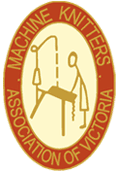 THE MACHINE KNITTERS ASSOCIATION of VICTORIA IncA00005028 M Reg NoPromoting the craft of machine knittingMEMBERSHIP FORMFor the year from 1 March 2020 to 28 February 2021 Please complete this form in CAPITAL LETTERS.PAYMENT:Renewal of membership must be paid by Friday 3 April 2020 to remain a member of the M.K.A.V.Membership is $20.00
If you are a new or lapsed member, please include an additional $10.00 compulsory joining fee.You will receive 5 MKAV Newsletters a year by email only.I wish to renew/apply for membership of the Machine Knitters Association of Victoria Inc. and agree to be bound by the rules of the Association.
I hereby enclose a cheque/postal order/transfer money bank receipt for the amount of $_________Signature: ________________________________________________________Date: ___/___/____ Please complete the following information for our records.METHOD OF PAYMENTCHEQUE OR MONEY ORDER:	Made out to Machine Knitters Assoc. of Vic. INTERNET OR DIRECT DEBIT:	Please include the following information:BANK WESTPAC: 	Account Name:	 Machine Knitters Association of Victoria Inc. BSB 033 106Account Number:	 168 435NARRATION:	Your name indicating payment is for Membership of MKAV.OVER THE COUNTER:	Please request teller to include narration.Please include a copy of your bank receipt with your membership form and send to: MKAV TREASURER
4 Huxtable Street, Mount Waverley, 3149
9802 8865Title: __________Surname: _______________________Surname: _______________________Surname: _______________________Given Name: ___________________Given Name: ___________________Address: ________________________________________________________________________Address: ________________________________________________________________________Address: ________________________________________________________________________Address: ________________________________________________________________________Address: ________________________________________________________________________Address: ________________________________________________________________________Suburb: ___________________________________Suburb: ___________________________________Suburb: ___________________________________State: ___________State: ___________Post Code: ________Phone: ________________________________Phone: ________________________________Mobile: ________________________________Mobile: ________________________________Mobile: ________________________________Mobile: ________________________________Email: __________________________________________________________________________Email: __________________________________________________________________________Email: __________________________________________________________________________Email: __________________________________________________________________________Email: __________________________________________________________________________Email: __________________________________________________________________________Knitting Machine Brands123Clubs you attend123